COLEGIO EMILIA RIQUELMEGUIA DE APRENDIZAJE EN CASA ACTIVIDAD VIRTUAL SEMANA DEL 23 AL 26 DE JUNIOCOLEGIO EMILIA RIQUELMEGUIA DE APRENDIZAJE EN CASA ACTIVIDAD VIRTUAL SEMANA DEL 23 AL 26 DE JUNIOCOLEGIO EMILIA RIQUELMEGUIA DE APRENDIZAJE EN CASA ACTIVIDAD VIRTUAL SEMANA DEL 23 AL 26 DE JUNIO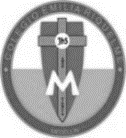 Asignatura: Ciencias NaturalesGrado:   4°Docente: Estefanía LondoñoDocente: Estefanía LondoñoMiércoles, 24 de junio del 2020   Agenda virtual: Escritura de desempeños. (Clase virtual 12:00m)DesempeñosAnaliza las características ambientales de mi entorno y peligros que lo amenazan.Establece relaciones entre objetos que tienen masas iguales y volúmenes diferentes o viceversa y su posibilidad de flotar.Reconoce el estado de reposo o movimiento de un objeto y las fuerzas que actúan sobre este.TemasNiveles tróficos y amenazas a los ecosistemas.La materia y sus propiedades. La energía, la fuerza y el magnetismo.Jueves, 25 de junio del 2020   Agenda virtual:  Amenazas a los ecosistemas. (Clase virtual 12:00m)                            Escritura en el cuaderno. ¿Nuestro mundo está en peligro?En la actualidad, debido al incremento acelerado de la población humana y al uso indiscriminado de los recursos naturales como el agua, muchos ecosistemas han sido dañados con desechos, basuras o talando árboles, extinguiendo a diversas especies e impidiendo el buen funcionamiento de estos. Algunos de las amenazas son: La contaminación que son los residuos producidos por el ser humano que alteran el equilibrio y la composición de los ecosistemas; y el cambio climático que con la ayuda de la producción de gases se ha aumentado la temperatura global lo que produce sequias, inundaciones o huracanes. 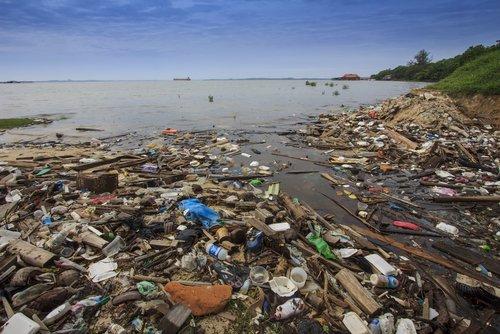 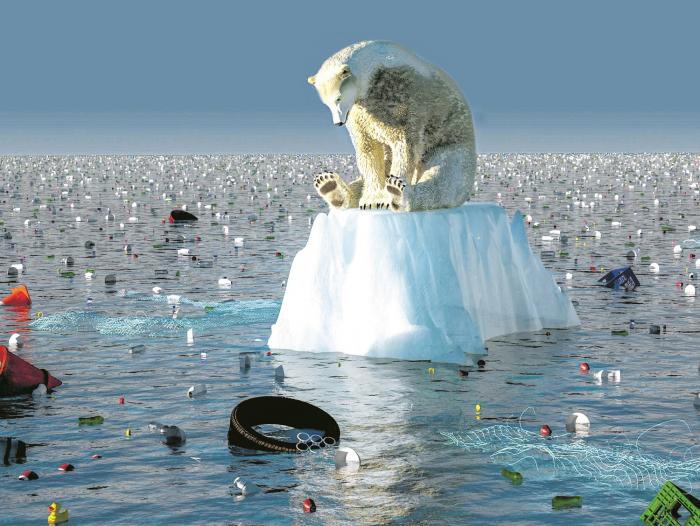                          (Recuerden que las imágenes no hay que imprimirlas, son para apoyar la teoría.)    Viernes, 26 de junio del 2020   Agenda virtual: Continuación del tema.                             Actividad de reflexión. Debido a la contaminación y a los gases emitidos por muchas actividades humanas, ha aumentado la temperatura de la tierra y así se ha acelerado el calentamiento global que es el aumento de la temperatura de nuestro planeta.Antes de iniciar la actividad, observa el siguiente video: https://youtu.be/UiO9g07DfQQ Reflexiona y analiza…Responde las siguientes preguntas por lo menos en 4 renglones, ya que es un análisis. ¿De qué manera afecta a las plantas y los animales el hecho de que la temperatura aumente considerablemente por el calentamiento global? ¿Qué pasará en los polos si la temperatura continúa aumentando? ¿Qué debemos hacer para evitar el calentamiento global que amenaza nuestros ecosistemas? ¿Qué fue lo que más te gusto del video que observaste? Recuerden enviarme día a día las evidencias de lo trabajado. Miércoles, 24 de junio del 2020   Agenda virtual: Escritura de desempeños. (Clase virtual 12:00m)DesempeñosAnaliza las características ambientales de mi entorno y peligros que lo amenazan.Establece relaciones entre objetos que tienen masas iguales y volúmenes diferentes o viceversa y su posibilidad de flotar.Reconoce el estado de reposo o movimiento de un objeto y las fuerzas que actúan sobre este.TemasNiveles tróficos y amenazas a los ecosistemas.La materia y sus propiedades. La energía, la fuerza y el magnetismo.Jueves, 25 de junio del 2020   Agenda virtual:  Amenazas a los ecosistemas. (Clase virtual 12:00m)                            Escritura en el cuaderno. ¿Nuestro mundo está en peligro?En la actualidad, debido al incremento acelerado de la población humana y al uso indiscriminado de los recursos naturales como el agua, muchos ecosistemas han sido dañados con desechos, basuras o talando árboles, extinguiendo a diversas especies e impidiendo el buen funcionamiento de estos. Algunos de las amenazas son: La contaminación que son los residuos producidos por el ser humano que alteran el equilibrio y la composición de los ecosistemas; y el cambio climático que con la ayuda de la producción de gases se ha aumentado la temperatura global lo que produce sequias, inundaciones o huracanes.                          (Recuerden que las imágenes no hay que imprimirlas, son para apoyar la teoría.)    Viernes, 26 de junio del 2020   Agenda virtual: Continuación del tema.                             Actividad de reflexión. Debido a la contaminación y a los gases emitidos por muchas actividades humanas, ha aumentado la temperatura de la tierra y así se ha acelerado el calentamiento global que es el aumento de la temperatura de nuestro planeta.Antes de iniciar la actividad, observa el siguiente video: https://youtu.be/UiO9g07DfQQ Reflexiona y analiza…Responde las siguientes preguntas por lo menos en 4 renglones, ya que es un análisis. ¿De qué manera afecta a las plantas y los animales el hecho de que la temperatura aumente considerablemente por el calentamiento global? ¿Qué pasará en los polos si la temperatura continúa aumentando? ¿Qué debemos hacer para evitar el calentamiento global que amenaza nuestros ecosistemas? ¿Qué fue lo que más te gusto del video que observaste? Recuerden enviarme día a día las evidencias de lo trabajado. Miércoles, 24 de junio del 2020   Agenda virtual: Escritura de desempeños. (Clase virtual 12:00m)DesempeñosAnaliza las características ambientales de mi entorno y peligros que lo amenazan.Establece relaciones entre objetos que tienen masas iguales y volúmenes diferentes o viceversa y su posibilidad de flotar.Reconoce el estado de reposo o movimiento de un objeto y las fuerzas que actúan sobre este.TemasNiveles tróficos y amenazas a los ecosistemas.La materia y sus propiedades. La energía, la fuerza y el magnetismo.Jueves, 25 de junio del 2020   Agenda virtual:  Amenazas a los ecosistemas. (Clase virtual 12:00m)                            Escritura en el cuaderno. ¿Nuestro mundo está en peligro?En la actualidad, debido al incremento acelerado de la población humana y al uso indiscriminado de los recursos naturales como el agua, muchos ecosistemas han sido dañados con desechos, basuras o talando árboles, extinguiendo a diversas especies e impidiendo el buen funcionamiento de estos. Algunos de las amenazas son: La contaminación que son los residuos producidos por el ser humano que alteran el equilibrio y la composición de los ecosistemas; y el cambio climático que con la ayuda de la producción de gases se ha aumentado la temperatura global lo que produce sequias, inundaciones o huracanes.                          (Recuerden que las imágenes no hay que imprimirlas, son para apoyar la teoría.)    Viernes, 26 de junio del 2020   Agenda virtual: Continuación del tema.                             Actividad de reflexión. Debido a la contaminación y a los gases emitidos por muchas actividades humanas, ha aumentado la temperatura de la tierra y así se ha acelerado el calentamiento global que es el aumento de la temperatura de nuestro planeta.Antes de iniciar la actividad, observa el siguiente video: https://youtu.be/UiO9g07DfQQ Reflexiona y analiza…Responde las siguientes preguntas por lo menos en 4 renglones, ya que es un análisis. ¿De qué manera afecta a las plantas y los animales el hecho de que la temperatura aumente considerablemente por el calentamiento global? ¿Qué pasará en los polos si la temperatura continúa aumentando? ¿Qué debemos hacer para evitar el calentamiento global que amenaza nuestros ecosistemas? ¿Qué fue lo que más te gusto del video que observaste? Recuerden enviarme día a día las evidencias de lo trabajado. Miércoles, 24 de junio del 2020   Agenda virtual: Escritura de desempeños. (Clase virtual 12:00m)DesempeñosAnaliza las características ambientales de mi entorno y peligros que lo amenazan.Establece relaciones entre objetos que tienen masas iguales y volúmenes diferentes o viceversa y su posibilidad de flotar.Reconoce el estado de reposo o movimiento de un objeto y las fuerzas que actúan sobre este.TemasNiveles tróficos y amenazas a los ecosistemas.La materia y sus propiedades. La energía, la fuerza y el magnetismo.Jueves, 25 de junio del 2020   Agenda virtual:  Amenazas a los ecosistemas. (Clase virtual 12:00m)                            Escritura en el cuaderno. ¿Nuestro mundo está en peligro?En la actualidad, debido al incremento acelerado de la población humana y al uso indiscriminado de los recursos naturales como el agua, muchos ecosistemas han sido dañados con desechos, basuras o talando árboles, extinguiendo a diversas especies e impidiendo el buen funcionamiento de estos. Algunos de las amenazas son: La contaminación que son los residuos producidos por el ser humano que alteran el equilibrio y la composición de los ecosistemas; y el cambio climático que con la ayuda de la producción de gases se ha aumentado la temperatura global lo que produce sequias, inundaciones o huracanes.                          (Recuerden que las imágenes no hay que imprimirlas, son para apoyar la teoría.)    Viernes, 26 de junio del 2020   Agenda virtual: Continuación del tema.                             Actividad de reflexión. Debido a la contaminación y a los gases emitidos por muchas actividades humanas, ha aumentado la temperatura de la tierra y así se ha acelerado el calentamiento global que es el aumento de la temperatura de nuestro planeta.Antes de iniciar la actividad, observa el siguiente video: https://youtu.be/UiO9g07DfQQ Reflexiona y analiza…Responde las siguientes preguntas por lo menos en 4 renglones, ya que es un análisis. ¿De qué manera afecta a las plantas y los animales el hecho de que la temperatura aumente considerablemente por el calentamiento global? ¿Qué pasará en los polos si la temperatura continúa aumentando? ¿Qué debemos hacer para evitar el calentamiento global que amenaza nuestros ecosistemas? ¿Qué fue lo que más te gusto del video que observaste? Recuerden enviarme día a día las evidencias de lo trabajado. 